Проведенные мероприятия с 19.12.2022 г. по 25.12.2022 г.Запланированные мероприятия с 26.12.2022 г. по 01.01.2023 г.№НаименованиеСроки проведенияКраткое описание1Литературный квест «Знатоки литературы» по пушкинской карте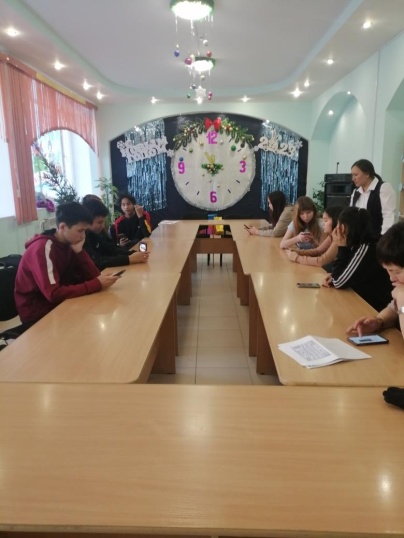 21.12.2022В Центральной районной библиотеке им. М. Е. Кильчичакова для учащихся 10 класса Аскизского лицея-интерната им. М. И. Чебодаева провели квест «Знатоки литературы». Участники игры разделились на две команды: первая команда «Робинзоны» и вторая «Ассоль». В ходе игры участники отгадывали кроссворды, викторины, головоломки на знание художественной литературы. Всего продано 25 билетов по пушкинской карте.2Интеллектуальная викторина «Своя игра» для людей с инвалидностью.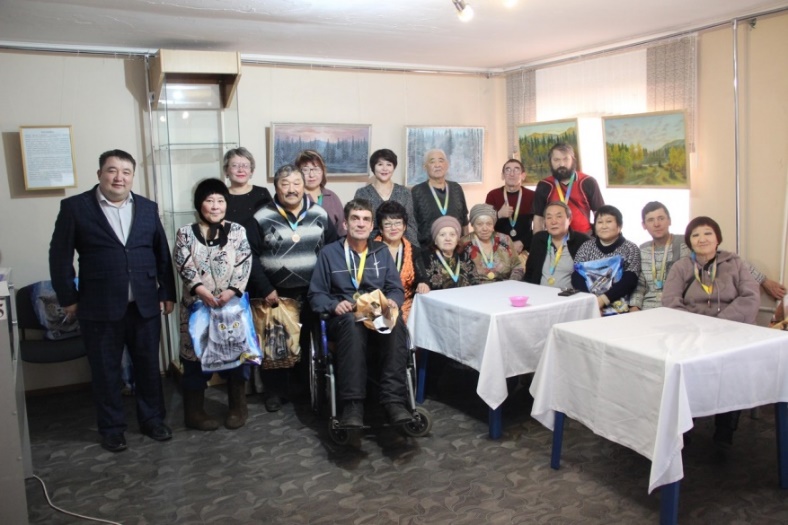 22.12.2022В рамках ежегодного районного мероприятия художественного творчества людей с ограниченными возможностями здоровья сотрудники Аскизского музея провели интеллектуальную викторину "Своя игра"3«Посвящение в музыканты»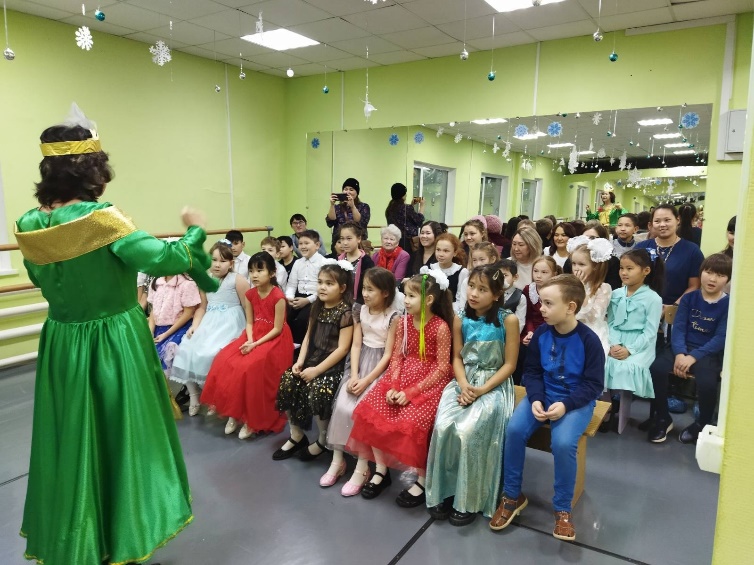 24.12.202224 декабря 2022 года в хореографическом зале Аскизской ДШИ прошел праздник для юных первоклассников «Посвящение в музыканты». Преподаватели и учащиеся (выпускники школы искусств) поздравили малышей музыкальной сценкой, а юные музыканты (28 первоклассников) спели песни и поиграли в музыкальные игры, ну и конечно получили сладкие призы и медали «Юный музыкант».№Наименование мероприятияСроки проведенияОтветственный1Проведение новогодних мероприятий26-31.12.2022Культурно-досуговые учреждения Аскизского района